9 декабря 2022г.  в г.Кизляре прошла акция «Герои с нами», приуроченная ко Дню Героев Отечества.В рамках акции состоялся  Парад с участием активистов детских общественных объединений, ветеранов труда, представителей общественных организаций, студентов и школьников. Юнармейцы ГКОУ РД «Кизлярская гимназия-интернат «Культура мира» приняли активное участие в этой акции. Участники шествия во главе с отрядом юнармейцев пронесли портреты Героев Советского Союза, Героев России, кизлярцев – военнослужащих, погибших в ходе СВО. Затем у мемориала «Память» в парке им. Петра I отряд юнармейцев, с портретами выстроился клином у Вечного огня. Были возложены цветы  у мемориала «Память». 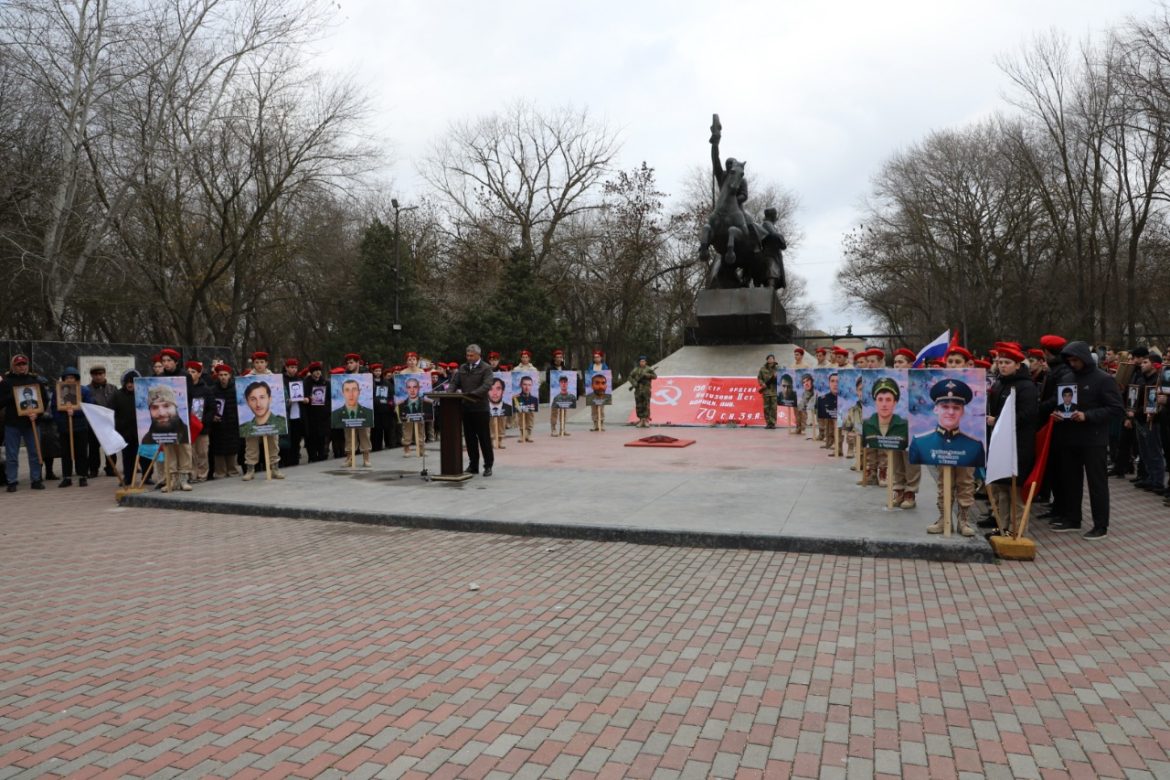 